Meeting of Watchfield Parish CouncilWatchfield Village Hall Tuesday 15th February 2022 at 7.30pmAgendaITEM155To receive apologies for absenceTo receive apologies for absence156157158159160161162163164165166To receive Declarations of disclosable pecuniary interest in respect of items on the agenda for this meeting To take questions and comments from members of the publicTo take questions and comments from members of the CouncilTo approve the minutes of the ordinary meeting held on 18.01.22To address burial mattersa) Burial of Mr Dale Young, plot 218, paid.To address planning mattersa) Update on current developmentsTo agree/sign 3rd party agreement for the acceptance of £57,570.31 for Pitch Improvements S106 claim P21/V2531/106  To discuss/agree repair of Backlands paddock fencing To discuss/Agree request for an up-to date fire extinguisher in the Backlands paddock To agree Grass Cutting contract  To agree Majors Road Bus stop repair quote £43.19.To discuss/agree Speed-watch for WatchfieldTo discuss/agree WPC LTCP response- Deadline March 16th 2022To receive Declarations of disclosable pecuniary interest in respect of items on the agenda for this meeting To take questions and comments from members of the publicTo take questions and comments from members of the CouncilTo approve the minutes of the ordinary meeting held on 18.01.22To address burial mattersa) Burial of Mr Dale Young, plot 218, paid.To address planning mattersa) Update on current developmentsTo agree/sign 3rd party agreement for the acceptance of £57,570.31 for Pitch Improvements S106 claim P21/V2531/106  To discuss/agree repair of Backlands paddock fencing To discuss/Agree request for an up-to date fire extinguisher in the Backlands paddock To agree Grass Cutting contract  To agree Majors Road Bus stop repair quote £43.19.To discuss/agree Speed-watch for WatchfieldTo discuss/agree WPC LTCP response- Deadline March 16th 2022167168169170171172Finance to AgreeFinance to NoteAgenda Diarya) Assets Register – updateb) Registration of Members’ Interestsc) Social Media Policy - Reviewd) Section 137 Paymentse) Employer PAYEf) Financial Regulationsg) Freedom of Information Policy – Reviewh) Data Protection Policy – Reviewi) Community First membership- Expires in MarchFile back-up Storage To note correspondenceAny other businessFinance to AgreeFinance to NoteAgenda Diarya) Assets Register – updateb) Registration of Members’ Interestsc) Social Media Policy - Reviewd) Section 137 Paymentse) Employer PAYEf) Financial Regulationsg) Freedom of Information Policy – Reviewh) Data Protection Policy – Reviewi) Community First membership- Expires in MarchFile back-up Storage To note correspondenceAny other businessFinance to AgreeFinance to NoteAgenda Diarya) Assets Register – updateb) Registration of Members’ Interestsc) Social Media Policy - Reviewd) Section 137 Paymentse) Employer PAYEf) Financial Regulationsg) Freedom of Information Policy – Reviewh) Data Protection Policy – Reviewi) Community First membership- Expires in MarchFile back-up Storage To note correspondenceAny other business	Meeting Called by Claire Arnold, Clerk to Watchfield Parish Council 09/02/22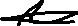 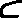 clerk@watchfield.orgPlease be aware of the following points regarding meetings.a.	Time for public comments (Item 157) is 3 minutes per individual unless arrangements have been made with the council. After item 157 the public will not speak out unless you have a question or comment to make, please raise your hand. b.	Threatening or foul language will not be tolerated, and you will be removed from the meeting by the clerk.c. 	A Covid- Risk Assessment is available for the Village Hall. Please contact the clerk for a copy.d.	Please follow the one direction system to enter and leave the village hall.  Please use the hand sanitizer provided.	Meeting Called by Claire Arnold, Clerk to Watchfield Parish Council 09/02/22clerk@watchfield.orgPlease be aware of the following points regarding meetings.a.	Time for public comments (Item 157) is 3 minutes per individual unless arrangements have been made with the council. After item 157 the public will not speak out unless you have a question or comment to make, please raise your hand. b.	Threatening or foul language will not be tolerated, and you will be removed from the meeting by the clerk.c. 	A Covid- Risk Assessment is available for the Village Hall. Please contact the clerk for a copy.d.	Please follow the one direction system to enter and leave the village hall.  Please use the hand sanitizer provided.